PENGARUH KEDISIPLINAN, PELATIHAN DAN KOMPENSASI TERHADAP PRESTASI KERJA KARYAWAN BAGIAN DEPARTEMEN WORKSHOP AFTER SALES SERVICE  PADA PT. HARTONO RAYA MOTOR SURABAYASKRIPSI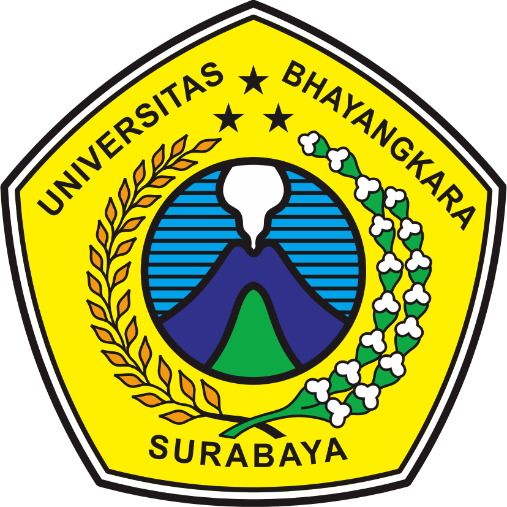 Oleh :HAFIDH AZIIZ TRI ALYUANTO14021139/FEB/MAFAKULTAS EKONOMI DAN BISNISUNIVERSITAS BHAYANGKARA SURABAYA2018PENGARUH KEDISIPLINAN, PELATIHAN DAN KOMPENSASI TERHADAP PRESTASI KERJA KARYAWAN BAGIAN DEPARTEMEN WORKSHOP AFTER SALES SERVICE  PADA PT. HARTONO RAYA MOTOR SURABAYASKRIPSIDiajukan Untuk Memenuhi Sebagian PersyaratanDalam Memperoleh Gelar Sarjana Ekonomi dan BisnisProgram Studi Ekonomi ManajemenOleh :HAFIDH AZIIZ TRI ALYUANTO14021139/FEB/MAFAKULTAS EKONOMI DAN BISNISUNIVERSITAS BHAYANGKARA SURABAYA2018